MPC Committee Meeting Minutes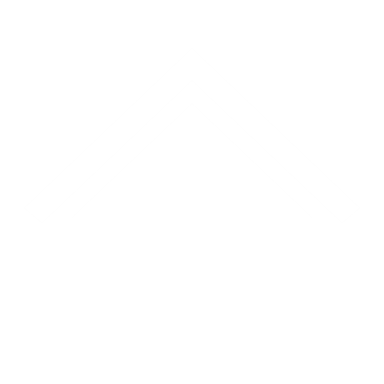 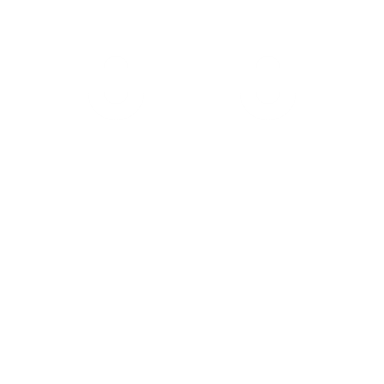 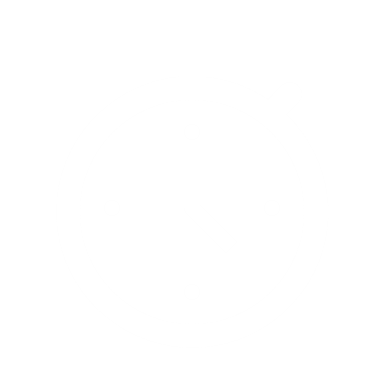 Meeting Opened Welcome and apologiesPresent: Gemma Burger, Di Toll, Belinda Ryder, Shane Toll, Keirra Middleton, Tanya Holliman, Dan Foster, Carmen CoombsApologies: Kelly Foster, Dale Innes1.2 Disclosure of conflicts of interest - nil1.3 Minutes of the previous meeting – motion that the minutes were a true and accurate recordMoved: Shane Toll	Seconded: Belinda RyderREPORTS AND MATTERS FOR DECISIONPRESIDENTS REPORTAgendaPresidents ItemsTreasurerTransfer Additional account with Heritage? – not yet active, was just a floated idea. NAB proving difficult to work withSponsorshipSponsorship InformationActions from last month’s meeting confirming deposits into Accounts? – all sponsors have been invoicedHack Day thank you to all for a great event, the feedback from all that I spoke to was all positive, special mention for the judges for the day “being very informative and helpful to all” EquipmentEquipment Wish ListChristian Rowan has delivered us a new Stainless Steel BBQ. Official thanks to be organized by Gemma.ConstitutionI need to catch up with James in the coming week to get a handover of the issue.LightingCable has been laid from the club house to the stables, work should be completed in the coming weeks . Stable area to be out of action Monday and Tuesday 23-24/9/19. Excavation work is more expensive than originally thought - still have remaining grant money available. PA speakers are not working – electrician has recommended full WIFI system for PA - approximately $1000 for system (await quote) Would not cover to round yard.Robbie’s HouseDi is working though this and should have more details.Number of committee member required for each muster, this is the only place most members can interact with the committee, I know we all have other commitments, but we need to work out a way to ensure that we have representation for the rest of the musters.  Possibly committee is too small; engage more committee membersWays to better engage the new members we have at the club. Buddying up newer members with older members to help with competition/questions; touch base before their first rally (Keirra); engage people at rallies with certain tasksSet the dates for the rest of the events we have planned for the year, possible night competition? Motion: The President’s Report be accepted into the minutes.Moved: Shane Toll   Seconded: Belinda RyderMEMBERSHIP SECRETARY REPORT5 new members – associate riders x3, 1 riding, 1 adult riding memberAnother new enquiryPro rata membership currentlyReceived James’ letter of resignationIf anyone enquiring about membership whom currently has membership of another pony club, need to confirm no outstanding charges for that member. (previous club has to release the member)If moving from another club, 6 week wait before competingAll new members must have attended 2 rallies before competingMotion: The Secretary’s Report be accepted into the minutes.Moved: Keirra Middleton	Seconded: Shane TollTREASURERS REPORTPage 3 –Positive account balance growth over same period. September Hack Day will further improve cash position. General expenditure has increased YOY. Page 4 –Account balances note favourable position YOY. Consideration must be given to appropriate Levy contingent liability value at end of year due to number of members. Page 5 –All revenue departments making sound contributions at gross and net levels. Grants, Memberships, Nominations and Events are intrinsic to the continued growth, investment and success of MPC and are its cornerstone. Net performance of Canteen & Merchandise is based only on YTD expensed items and would improve if prepaid and expensed inventory was captured (via Balance Sheet -complete inventory detail not readily available). This will be reflected in 2019 financial statements.Page 6. Expenditure is in line with expectations and whilst it has increased YOY, this is largely attributed to revenue generating investment and activity, all of which are making a sound return on the associated investment.Page 7. Signage costs have considerably diluted YTD net income for this excellent initiative; as payments received the position will improve considerably. Underlined sponsors are in arrears. Consideration to be given as to who owns collections activity of payments now due/overdue. Shane to chase up re overdue payments; Moggill Barn; TMRP; Brisbane Real Estate.General housekeepingAll financial entries for 2019 are now reconciled –refer pages 8 & 9 for full YTD breakdown. All payments and invoices are up to date as of 12 September 2019.Reimbursement claims of expenses should be made in a timely manner so as to maintain an accurate position for budgeting. Recommendation is <14 days. All receipts (or scans thereof) should be presented at the time of the reimbursement claim.For continuity and completeness, Canteen and Merchandise revenues and expenses are aggregated. It is recommended for FY20 that these are separated.Need to address the comfortable amount for transaction account; need to determine who has paid the volunteer levyImportant to break up canteen and uniform costingsMotion: The Treasurer’s Report be accepted into the minutes.Moved: Dan Foster   Seconded: Belinda Ryder GRANTS CO-ORDINATOR REPORTThe last month has focused on the following grant applications;Brisbane City Council (BCC) Stronger Communities GrantFederal Stronger Communities GrantLord Mayors Fund - successfulThe BCC application was prepared and all fields populated excepting the quotes for building works, which Di Toll had kindly offered to obtain.  Due to unforeseen circumstances, the quotes were unable to be obtained before the deadline for the application closed.  The draft application has been saved in the system so elements may be able to be utilised for future applications.The federal stronger communities grant is a two-staged application with and expression of interest submitted to Member for Ryan Julian Simmonds.  The next stage is to be invited by Julian to submit a full application, which is pending.  This application requested a new jump trailer with a 50% contribution from the club if successful.  The cost of the trailer is $8,000 so a $4,000 contribution would be required from MPC if successful.  As the trailer is a safety risk and priority, we hope MPC are requested to submit a full application.I was able to support the MPC Hack Day fundraising through obtaining the following sponsorships;Eurofloat – Supreme Sponsorship Prizes (2x Full Show rug sets and Headcollar & Leadrope set)Horseland Ipswich - $220 in vouchers for Championship SponsorshipUnfortunately increasing work, family, PhD studies and external committee commitments aligning to future family and professional interests preclude me from being able to continue in the role as Grants and Fundraising Officer for MPC.  I therefore am providing my resignation from the MPC committee with immediate effect.   For 2019 there has been $58,400 in grant income and in total during my tenure over the last two years over $80,000 in grant income not including previous Hack Day sponsorships and fundraising revenue that I have generated.  I am thrilled to see the positive effect the grants have made on the club infrastructure, benefit to our members, and look forward to seeing the continued growth.Gemma to acquit current grantKelly to handover to whomever is going to take it on. Suggest Sarah Pearce as new grant coordinator until next AGM. Profile for each position to start to be developed for handing over positions.Kelly has paid for log in to portal to advise of upcoming grants – will provide password but next year MPC to payDiscussion regarding change of date for AGM – would need an extra special general meeting, with 1/3 of members to vote. Decision not enough time to do so. Propose next AGM (February) for next yearMotion: The Grant Co-Ordinator’s Report be accepted into the minutes.Moved: Kelly Foster   Seconded: Gemma Burger EVENTS AND COMMUNICATIONS COORDINATOR REPORTHack Day – 15th September Turn out not as high as previous years, but income around what was budgeted.  Possible causes:Sports breakups same weekendClose to school holidaysBeenleigh show the day beforeDry conditionPropose next yearCheck end of term date & Ag show calendarInclude 1 dressage arena for people to do dressage tests throughout the day.Need more support for gaining sponsors earlier in the preparation Need PA system fully repaired Need radios purchasedOther 2019 events:Need sponsor for In-House CT day for ribbons & prizes if possible – Barastoc Calm Performer have guaranteed 5 bags of feedNeed End of Year sponsor for fancy dress and awardsProposed costing for end of year awards (brushes for presentation already purchased).  Approx cost $500Suggest end of year lunch to include invite to Old Members. Format suggested is Saturday afternoon casual ride, camp over and rally next day for those that want.Next years Dates confirmed as:Also apply to Zone 1 to host one or more of the Zone events – Keirra to express interest for date to run official SJ. Request following:Purchase a bank of radios in time for this weekends forest ride – recommend 2 sets of these with a view to purchase a 3rd pair before next major event. All in favour of Gemma purchasing radios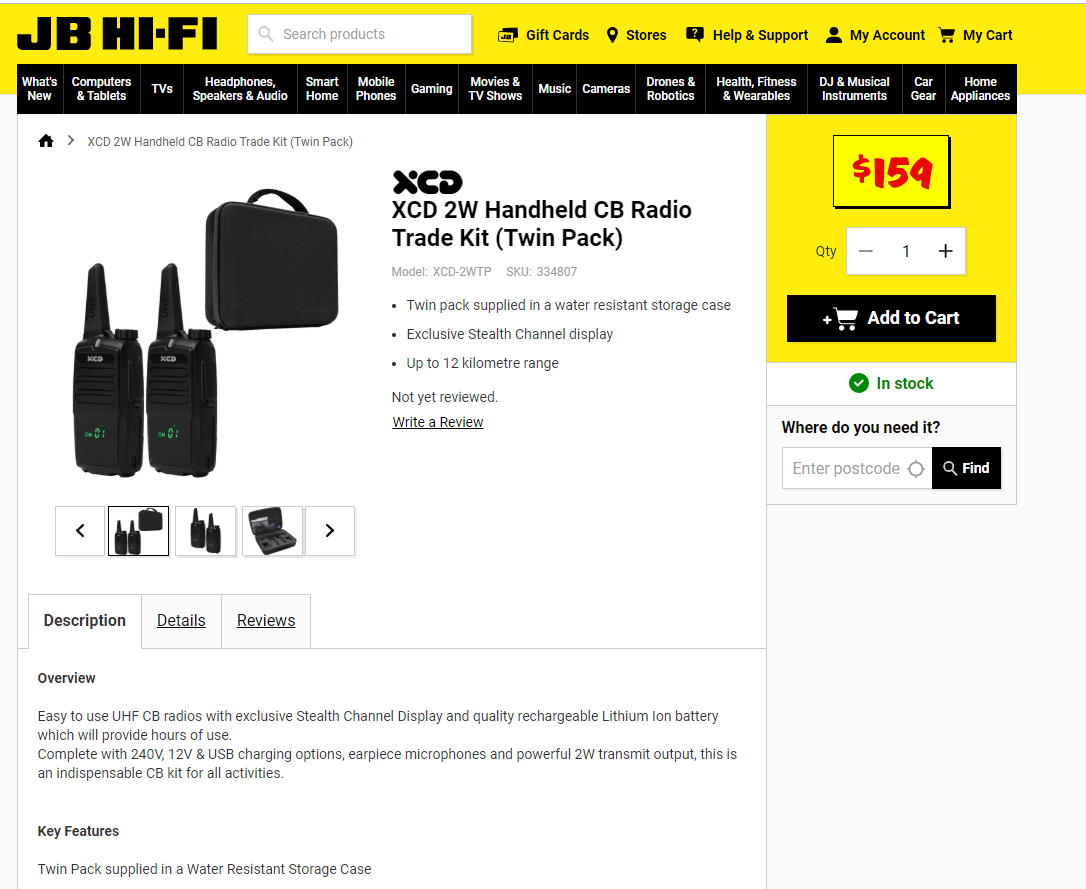 Also need PA repaired by Oct muster (hopefully this is due to be included in the electricians scope along with speakers on the stable side of the grounds). – in action by ShaneOnly 8 responses from survey, another email has been sent out to remind. Current issues: too much hanging around at rally not doing anything, aim to reduce this (discuss at instructors meeting)Obstacle activities to use Mens Shed items – invite them to see it in use at October rally. (Shane to invite)Gemma to propose a date for an obstacle day for use of Mens Shed itemsMotion: The Events and Communications Coordinator Report be accepted into the minutes.Moved: Gemma Burger	Seconded: Shane TollCHIEF INSTRUCTORS REPORTForest ride this Sunday for muster – need to ensure parents available to rideCT for October rally – instructors to release tests to allow practice. Decide on number of rings required - ?2. Arrange dressage judges – CL judge (experienced) and SL trainee judge. Potentially Nicky Greenaway, Cathy. Decide at instructors meetingActivities/obstacles whilst not in SJ or dressage ring – ask Pam Andrews to coordinateEOY rally – BBQ awards night and camp over Saturday night, then rally Sunday morning.GROUNDS AND MAINTENANCE REPORTEquipmentDamage to an external electrical connection to the canteen - next to the wash bay, was done some time ago by a stray cow.  Some duck tap has been applied to the exposed wires to temporarily fix it, but a Permanent repair is required. Update: should be fixed soon Speakers as per President reportObstacles for Rally DayAt our July meeting I was asked to approach the Bellbowrie Men’s shed to build some equipment for a rally day.  The last of the three items have been completed. Keen to complete more works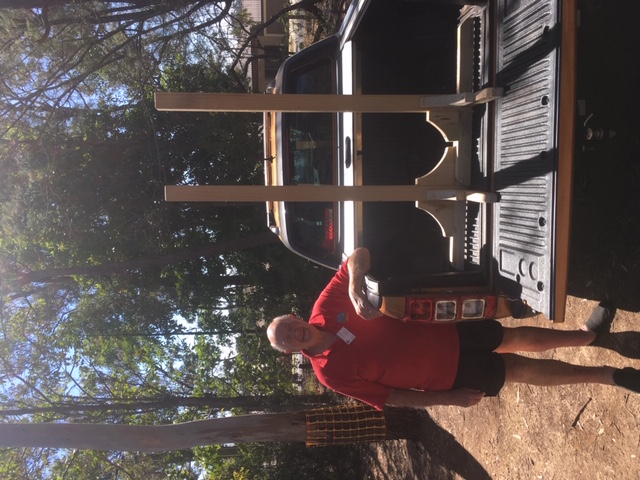 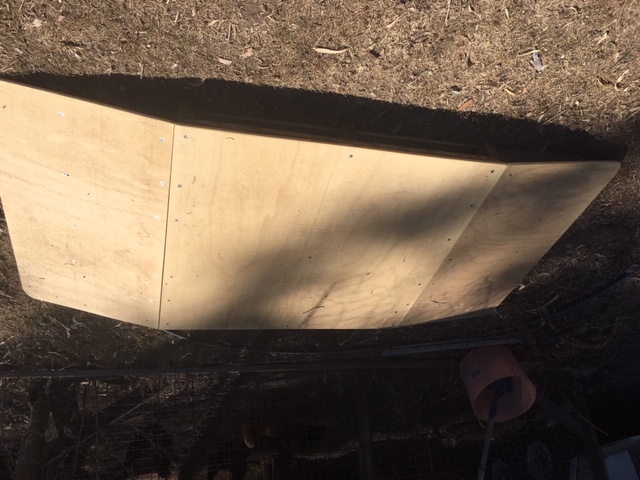 Outstanding worksRepaint of pole basesWelding of new rails to jumping framesRepair to electrical connection to canteenRewire of flood lights to canteenRemoval of fallen tree on boundary fence – top right cornerClean up of corner - top of stablesAeration of the fields once it rains (a local has a core aerator that we can use once it rains)Stable Lighting Should be finished in the coming weeksPA SystemNeed to look into a better system as this was the only problem we had over the Hack Day.If night rally is held communications to neighbours to advise will be organisedMotion: The Grounds and Maintenance Report be accepted into the minutes.Moved: Shane Toll	Seconded: Dan FosterCANTEEN COORDINATOR REPORTS
Takings: August Muster – 25 Aug 2019A very quiet muster with low numbers.  Takings for the day		$325.00Total Costs			$214.43	Profit 				$110.57Carry over of stock to Hack Day: $50Hack Day  – 15 September 2019Hack Day numbers were down; approximately half the numbers that we saw attend last year. McIntyre Centre was also not involved this year.  The day was still a success and everyone who attended mentioned how well the day was organised.  The coffee machine was placed outside of the canteen but near the canteen serving counter, this is proving to be an ideal location for coffee on busy days and is keeping the canteen free for food prep in the mornings.Nominations – On Day	$1,360.00Raffle				$162.00CanteenTakings for the day		$1,631.70Total costs			$   793.31Profit				$   988.39Judges meal costs:		$55.00Carry over of stock		$150.00As numbers were down half of the fresh food that could be frozen was put away, will utilise this for the October Rally.	Issues:Drinks fridge is labouring and the light is turning off as the compressor uptakes.  Reported to Ground Maintenance.  Electrician when they come to install lights will have a look to see if it is an electrical issue or fridge.  Fridge is still holding temp. Changes:NilMotion: The Canteen Coordinator Report be accepted into the minutes.Moved: Di Toll	Seconded: BelindaVOLUNTEER REPORTEmail to be sent to volunteers with low hoursReminder for those renewing of obligationsVolunteering for outside competitionsPreviously for zone events Carmen has held BBQ and explained the T&C’s; potentially look at clinic before event for practice and then talk to parentsMotion: Volunteer Coordinator Report be accepted into the minutes.Moved: Belinda Ryder 	Seconded: DiUNIFORM COORDINATOR REPORTnilMotion: The Uniform Coordinator Report be accepted into the minutes.Moved:	Seconded: ZONE REPORTMoggill to put forward interest for zone event, plus official event  to PCAQMetro Zone 1 should be releasing dates soonPCA has published new syllabus of instruction ($106 for books), needed ASAP. Club organizes online – Keirra to organiseC Certificate riders need signing off - ? October/November dates for C Certificate clinicSome riders of Moggill ready to start Cert KPCA AGM – State President: Grant LynehamVP: NQ, Rockhampton, Zone 2 Jeff Thomson, NambourGENERAL BUSINESSRobbie’s HouseSeptember UpdateI have spoken with Robbie about designs, layout and how he would like his area, and the amount of work that is required. There is a considerable amount of clean-up that is required around Robbie’s van before containers can be brought in. Robbie does not want a hand with the cleaning up at this stage as he needs to sort as he cleans; Robbie has been given until start of November to have all his area cleaned up.  At this stage Robbie will removed the van as he wants to take it to his brother’s place.  He is happy with the club providing a new home, but is concerned with the future - what if he wants to move, meets someone etc.  I have told Robbie that the containers are sellable and the club would not lose money. ContainersI am looking at containers and containers already converted; my aim is to have sourced 2 x 20ft containers by start of November for removal to site.Time lineSeptember/October	 -	Robbie to clean up area and clean out shed for personal storageLate October		-	Tree trimming, shrub clearing November		-	Move containers to on site.  Start fit out.December		-	Robbie to move into new homeLayoutPlacement of containers has been finalised with Robbie, see photos below.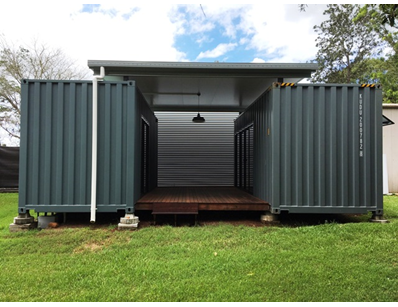 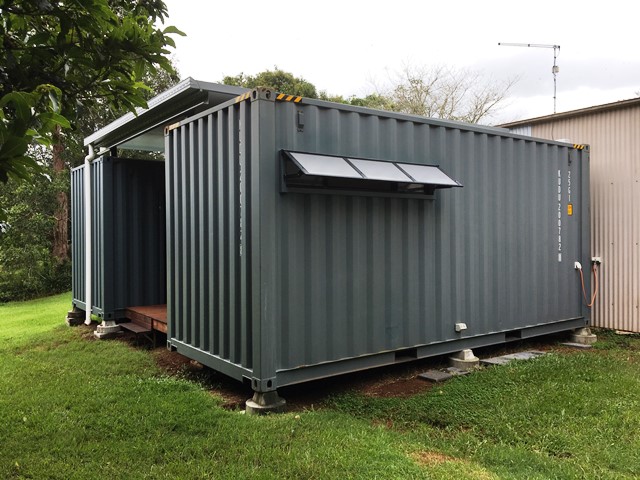 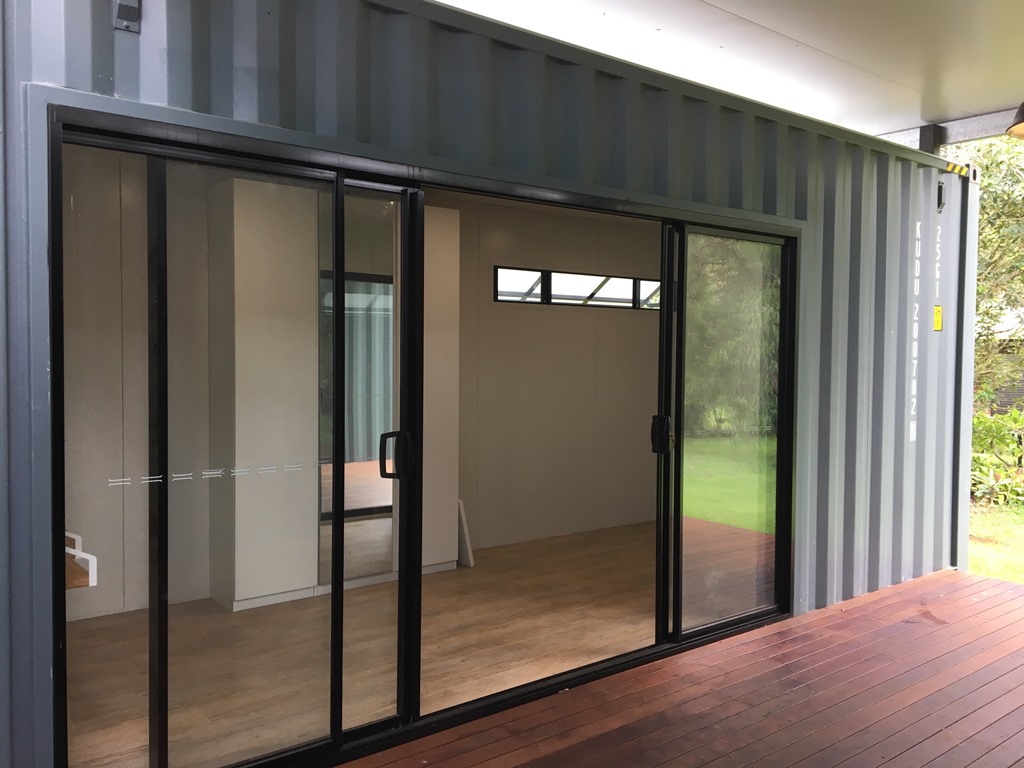 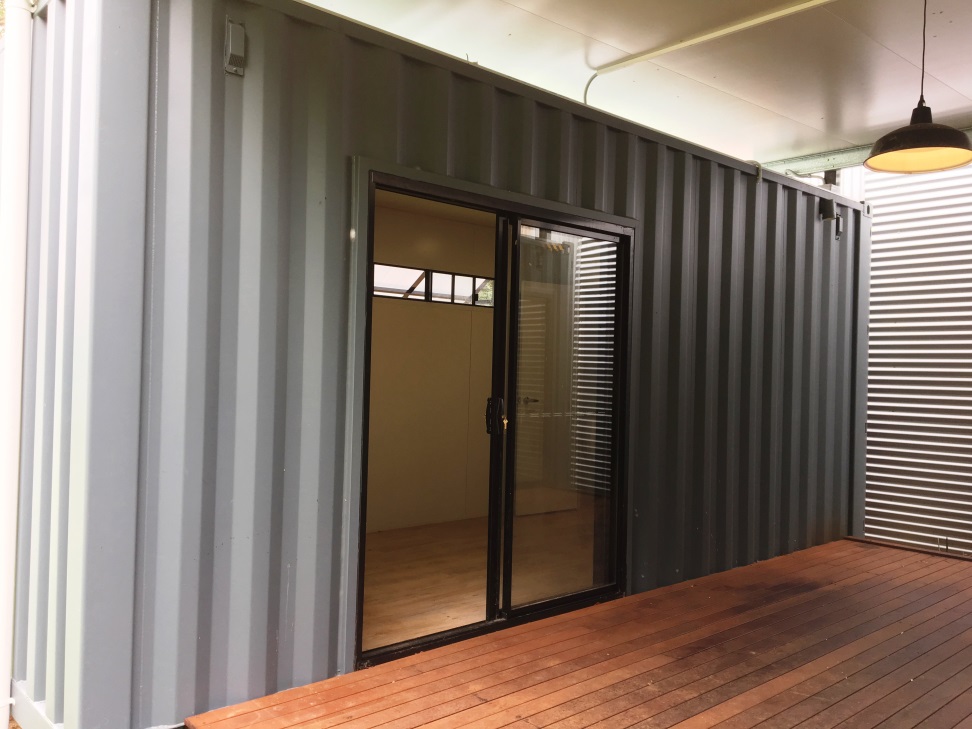 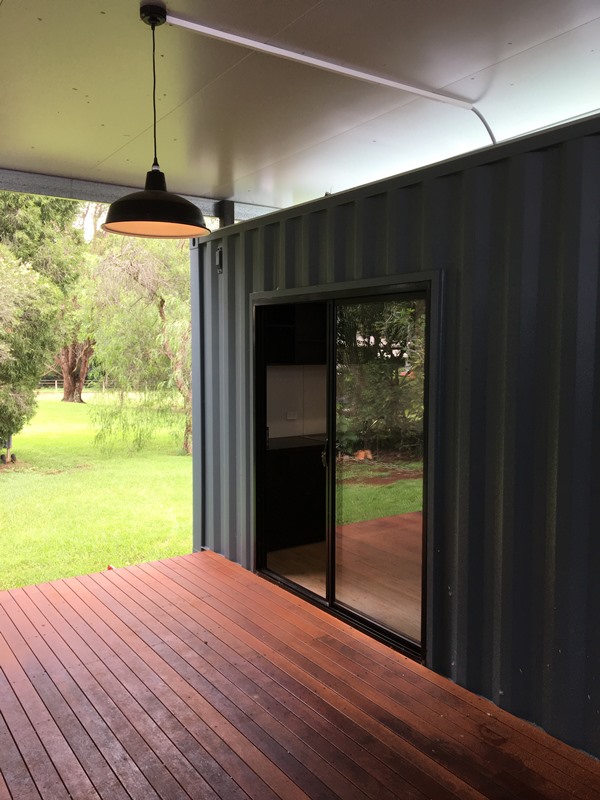 Next meeting: 4th November, 6.30pm for 7pmMonday 2nd December for committee break upSend calendar invite to all committee membersMeeting closed 2115DateDescriptionDescriptionCategoryCR/DB CR/DB Balance 31-Dec-1831-Dec-18Opening Balance -carried forward?Opening Balance -carried forward?Opening Balance -carried forward?$    12,568.50 $    12,568.50 03-Jan-19INTERNET BPAY BCC RATES 500000002641031INTERNET BPAY BCC RATES 500000002641031Operations-$      1,130.95 -$      1,130.95 $    11,437.55 03-Jan-1924Dec18 To 30Dec18 OMNISPORTSMNGMT Moggill Pony Clu24Dec18 To 30Dec18 OMNISPORTSMNGMT Moggill Pony CluMembership Dues$         390.00 $         390.00 $    11,827.55 03-Jan-1917Dec18 To 23Dec18 OMNISPORTSMNGMT Moggill Pony Clu17Dec18 To 23Dec18 OMNISPORTSMNGMT Moggill Pony CluMembership Dues$         780.00 $         780.00 $    12,607.55 08-Jan-19RYDER PD*BG Ryder Dec Camp .RYDER PD*BG Ryder Dec Camp .Event Fees$         136.90 $         136.90 $    12,744.45 08-Jan-1931Dec18 To 06Jan19 OMNISPORTSMNGMT Moggill Pony Clu31Dec18 To 06Jan19 OMNISPORTSMNGMT Moggill Pony CluMembership Dues$      1,190.00 $      1,190.00 $    13,934.45 15-Jan-19INTERNET TRANSFER Levy RefundINTERNET TRANSFER Levy RefundMembership/Levy Refunds -$         280.00 -$         280.00 $    13,654.45 16-Jan-1907Jan19 To 13Jan19 OMNISPORTSMNGMT Moggill Pony Clu07Jan19 To 13Jan19 OMNISPORTSMNGMT Moggill Pony CluMembership Dues$      1,060.00 $      1,060.00 $    14,714.45 21-Jan-19INTERNET TRANSFER Inv 327INTERNET TRANSFER Inv 327R&M and non-capitalised equipment-$      2,910.00 -$      2,910.00 $    11,804.45 22-Jan-19CANTEEN SJCANTEEN SJCanteen/Product Sales$            30.00 $            30.00 $    11,834.45 22-Jan-19BCC2000075631 BRISBANE CITY CO MOGGILL PONY CLUBCC2000075631 BRISBANE CITY CO MOGGILL PONY CLUGrant Income$      3,400.00 $      3,400.00 $    15,234.45 23-Jan-1914Jan19 To 20Jan19 OMNISPORTSMNGMT Moggill Pony Clu14Jan19 To 20Jan19 OMNISPORTSMNGMT Moggill Pony CluMembership Dues$         930.00 $         930.00 $    16,164.45 25-Jan-19INTERNET TRANSFER Inv 0045INTERNET TRANSFER Inv 0045R&M and non-capitalised equipment-$         304.00 -$         304.00 $    15,860.45 29-Jan-19Clare Robinson SCENIC RIM DEVEL Moggill Pony CluClare Robinson SCENIC RIM DEVEL Moggill Pony CluCanteen/Product Sales$            20.00 $            20.00 $    15,880.45 29-Jan-19SQUARE AU PTY LT Moggill Pony CluSQUARE AU PTY LT Moggill Pony CluCanteen/Product Sales$         202.02 $         202.02 $    16,082.47 30-Jan-19Leisha Bennett LEISHA BENNETT Moggill Pony CluLeisha Bennett LEISHA BENNETT Moggill Pony CluCanteen/Product Sales$            12.00 $            12.00 $    16,094.47 30-Jan-1921Jan19 To 27Jan19 OMNISPORTSMNGMT Moggill Pony Clu21Jan19 To 27Jan19 OMNISPORTSMNGMT Moggill Pony CluMembership Dues$      2,070.00 $      2,070.00 $    18,164.47 30-Jan-19STCO71700 DEPT OF INFRA MOGGILL PCSTCO71700 DEPT OF INFRA MOGGILL PCGrant Income$    20,000.00 $    20,000.00 $    38,164.47 06-Feb-1928Jan19 To 03Feb19 OMNISPORTSMNGMT Moggill Pony Clu28Jan19 To 03Feb19 OMNISPORTSMNGMT Moggill Pony CluMembership Dues$         850.00 $         850.00 $    39,014.47 08-Feb-19INTERNET TRANSFER Stable Payment Moggil Pony ClubINTERNET TRANSFER Stable Payment Moggil Pony ClubRenovations-$      4,475.00 -$      4,475.00 $    34,539.47 08-Feb-19DEC CAMPDEC CAMPCanteen/Product Sales$            56.00 $            56.00 $    34,595.47 08-Feb-19JAN SIGN ON DAYJAN SIGN ON DAYCanteen/Product Sales$         233.50 $         233.50 $    34,828.97 11-Feb-19Bull canteen BULL EDWARD MICH Moggill pony cluBull canteen BULL EDWARD MICH Moggill pony cluCanteen/Product Sales$            63.00 $            63.00 $    34,891.97 11-Feb-19SQUARE AU PTY LT Moggill Pony CluSQUARE AU PTY LT Moggill Pony CluCanteen/Product Sales$         629.80 $         629.80 $    35,521.77 11-Feb-19INTERNET TRANSFER 467733327132INTERNET TRANSFER 467733327132Operations-$         146.00 -$         146.00 $    35,375.77 12-Feb-1904Feb19 To 10Feb19 OMNISPORTSMNGMT Moggill Pony Clu04Feb19 To 10Feb19 OMNISPORTSMNGMT Moggill Pony CluMembership Dues$         100.00 $         100.00 $    35,475.77 13-Feb-19INTERNET TRANSFER STABLE PAYMENT MOGGIL PONY CLUBINTERNET TRANSFER STABLE PAYMENT MOGGIL PONY CLUBRenovations-$   20,000.00 -$   20,000.00 $    15,475.77 13-Feb-19camp 090219 Nominate Pty Ltd Moggill Pony Clucamp 090219 Nominate Pty Ltd Moggill Pony CluEvent Fees$      4,285.58 $      4,285.58 $    19,761.35 15-Feb-19INTERNET TRANSFER Club CampINTERNET TRANSFER Club CampEvents-$         626.61 -$         626.61 $    19,134.74 15-Feb-19INTERNET TRANSFER Levy RefundINTERNET TRANSFER Levy RefundMembership/Levy Refunds -$         280.00 -$         280.00 $    18,854.74 15-Feb-19Sports FDN Grant Australian Sport Moggill Pony CluSports FDN Grant Australian Sport Moggill Pony CluFund Raisers$         332.50 $         332.50 $    19,187.24 19-Feb-1911Feb19 To 17Feb19  OMNISPORTSMNGMT11Feb19 To 17Feb19  OMNISPORTSMNGMTMembership Dues$         130.00 $         130.00 $    19,317.24 20-Feb-19ANTHEA O'LOUGHLIN   antheaANTHEA O'LOUGHLIN   antheaGrounds Hire$         175.00 $         175.00 $    19,492.24 25-Feb-19Leisha Bennett      LEISHA BENNETTLeisha Bennett      LEISHA BENNETTCanteen/Product Sales$            80.00 $            80.00 $    19,572.24 25-Feb-19SQUARE AU PTY LTSQUARE AU PTY LTCanteen/Product Sales$         663.13 $         663.13 $    20,235.37 26-Feb-1918Feb19 To 24Feb19  OMNISPORTSMNGMT18Feb19 To 24Feb19  OMNISPORTSMNGMTMembership Dues$      1,260.00 $      1,260.00 $    21,495.37 01-Mar-19FEB MUSTERFEB MUSTERCanteen/Product Sales$         465.00 $         465.00 $    21,960.37 01-Mar-19MPC CAMP FEB 19MPC CAMP FEB 19Canteen/Product Sales$            88.80 $            88.80 $    22,049.17 01-Mar-19RECYCLE PROGRAMRECYCLE PROGRAMFund Raisers$            69.70 $            69.70 $    22,118.87 04-Mar-19SQUARE AU PTY LTSQUARE AU PTY LTCanteen/Product Sales$         159.40 $         159.40 $    22,278.27 04-Mar-19INTERNET TRANSFER   Canteen             MOGGIL PONY CLUBINTERNET TRANSFER   Canteen             MOGGIL PONY CLUBProduct Cost-$      4,326.80 -$      4,326.80 $    17,951.47 04-Mar-19INTERNET TRANSFER   Ref 113583INTERNET TRANSFER   Ref 113583Events-$         318.77 -$         318.77 $    17,632.70 04-Mar-19INTERNET TRANSFER   Zone AffiliationINTERNET TRANSFER   Zone AffiliationPCAQ Insurance-$           25.00 -$           25.00 $    17,607.70 04-Mar-19INTERNET BPAY       QLD URBAN UTILITIES.101024115500009INTERNET BPAY       QLD URBAN UTILITIES.101024115500009Operations-$         500.00 -$         500.00 $    17,107.70 04-Mar-19INTERNET BPAY       ORIGIN ENERGY       400000798605INTERNET BPAY       ORIGIN ENERGY       400000798605Operations-$         499.49 -$         499.49 $    16,608.21 04-Mar-19WMAC DRESSAGE DAYWMAC DRESSAGE DAYCanteen/Product Sales$      1,020.00 $      1,020.00 $    17,628.21 05-Mar-19WMAC Invoice 19001WMAC Invoice 19001Events$         430.00 $         430.00 $    18,058.21 05-Mar-19James Robinson ReimbursementsJames Robinson ReimbursementsOperations-$      2,090.94 -$      2,090.94 $    15,967.27 08-Mar-19INTERNET TRANSFER Coach paymentINTERNET TRANSFER Coach paymentCoaching & Training fees-$         150.00 -$         150.00 $    15,817.27 11-Mar-19ZONE 1 ADULT RIDES 9/10 MARZONE 1 ADULT RIDES 9/10 MARGround Hire$         157.00 $         157.00 $    15,974.27 11-Mar-19GROUND FEESGROUND FEESGround Hire$            60.00 $            60.00 $    16,034.27 12-Mar-19INTERNET TRANSFER Refund plaquesINTERNET TRANSFER Refund plaquesProduct Cost-$         121.00 -$         121.00 $    15,913.27 12-Mar-19INTERNET TRANSFER Oven 91106565INTERNET TRANSFER Oven 91106565R&M and non-capitalised equipment-$         187.00 -$         187.00 $    15,726.27 13-Mar-1904Mar19 To 10Mar19 OMNISPORTSMNGMT Moggill Pony Clu04Mar19 To 10Mar19 OMNISPORTSMNGMT Moggill Pony CluMembership Dues$         130.00 $         130.00 $    15,856.27 18-Mar-19INTERNET TRANSFER Inv C11262INTERNET TRANSFER Inv C11262Product Cost-$      1,093.65 -$      1,093.65 $    14,762.62 18-Mar-19INTERNET TRANSFER Inv C27937INTERNET TRANSFER Inv C27937Events-$      1,636.14 -$      1,636.14 $    13,126.48 19-Mar-19MoggillPC 19004 Westvets Moggill Pony CluMoggillPC 19004 Westvets Moggill Pony CluSponsorship$         480.00 $         480.00 $    13,606.48 25-Mar-19SQUARE AU PTY LT Moggill Pony CluSQUARE AU PTY LT Moggill Pony CluCanteen/Product Sales$         306.75 $         306.75 $    13,913.23 25-Mar-19Leisha Bennett LEISHA BENNETT Moggill Pony CluLeisha Bennett LEISHA BENNETT Moggill Pony CluCanteen/Product Sales$            55.00 $            55.00 $    13,968.23 26-Mar-19Donation Moggill BENDIGO BANK Moggill Pony CluDonation Moggill BENDIGO BANK Moggill Pony CluSponsorship$         500.00 $         500.00 $    14,468.23 26-Mar-1918Mar19 To 24Mar19 OMNISPORTSMNGMT Moggill Pony Clu18Mar19 To 24Mar19 OMNISPORTSMNGMT Moggill Pony CluMembership Dues$         380.00 $         380.00 $    14,848.23 26-Mar-19Zone 1 Clinic CBA Moggill Pony CluZone 1 Clinic CBA Moggill Pony CluCanteen/Product Sales$            75.00 $            75.00 $    14,923.23 27-Mar-19INTERNET BPAY BCC RATES 500000002641031INTERNET BPAY BCC RATES 500000002641031Operations-$      1,129.20 -$      1,129.20 $    13,794.03 27-Jun-19INTERNET BPAY ORIGIN ENERGY 400000798605INTERNET BPAY ORIGIN ENERGY 400000798605Operations-$         488.11 -$         488.11 $    26,353.31 01-Jul-19INTERNET BPAY QLD URBAN UTILITIES.101024115500009INTERNET BPAY QLD URBAN UTILITIES.101024115500009Operations-$         100.00 -$         100.00 $    26,253.31 10-Jul-1901Jul19 To 07Jul19 OMNISPORTSMNGMT Moggill Pony Clu01Jul19 To 07Jul19 OMNISPORTSMNGMT Moggill Pony CluMembership dues$         280.00 $         280.00 $    26,533.31 10-Jul-19zone1 070619 Nominate Pty Ltd Moggill Pony Cluzone1 070619 Nominate Pty Ltd Moggill Pony CluNomination payments$         120.00 $         120.00 $    26,653.31 10-Jul-19INTERNET TRANSFER Dale T-ShirtsINTERNET TRANSFER Dale T-ShirtsProduct Cost-$         127.50 -$         127.50 $    26,525.81 10-Jul-19INTERNET TRANSFER SignageINTERNET TRANSFER SignageSignage-$      3,515.60 -$      3,515.60 $    23,010.21 15-Jul-19Zone 1 Inv 19009 CBA Moggill Pony CluZone 1 Inv 19009 CBA Moggill Pony CluCanteen/Product Sales$         475.50 $         475.50 $    23,485.71 16-Jul-19JAGA700144660 016746 -PMT-836 MOGGILL PONY CLUJAGA700144660 016746 -PMT-836 MOGGILL PONY CLUGrant Income$    35,000.00 $    35,000.00 $    58,485.71 22-Jul-19MOGGILL BARN 19009 BANK OF QLD MOGGILL PONY CLUMOGGILL BARN 19009 BANK OF QLD MOGGILL PONY CLUSponsorship$      1,668.00 $      1,668.00 $    60,153.71 22-Jul-19Grounds access fee MR B BURGER Moggill PCGrounds access fee MR B BURGER Moggill PCGrounds Hire$            60.00 $            60.00 $    60,213.71 22-Jul-19INTERNET TRANSFER INV TGDC5477INTERNET TRANSFER INV TGDC5477Signage-$         165.00 -$         165.00 $    60,048.71 22-Jul-19INTERNET TRANSFER InvTGDC5489INTERNET TRANSFER InvTGDC5489Signage-$         198.00 -$         198.00 $    59,850.71 22-Jul-19INTERNET TRANSFER Website hostingINTERNET TRANSFER Website hostingOperations-$         203.73 -$         203.73 $    59,646.98 22-Jul-19INTERNET TRANSFER June Muster MOGGILL PCINTERNET TRANSFER June Muster MOGGILL PCProduct Cost-$         323.06 -$         323.06 $    59,323.92 22-Jul-19INTERNET TRANSFER Whipper Snipper MOGGILL PCINTERNET TRANSFER Whipper Snipper MOGGILL PCR&M and non-capitalised equipment-$         357.00 -$         357.00 $    58,966.92 22-Jul-19INTERNET TRANSFER Sign Frame 1819-22INTERNET TRANSFER Sign Frame 1819-22Signage-$      3,344.00 -$      3,344.00 $    55,622.92 29-Jul-19SQUARE AU PTY LT Moggill Pony CluSQUARE AU PTY LT Moggill Pony CluCanteen/Product Sales$         258.49 $         258.49 $    55,881.41 31-Jul-19Social 250719 Nominate Pty Ltd Moggill Pony CluSocial 250719 Nominate Pty Ltd Moggill Pony CluNomination payments$            80.33 $            80.33 $    55,961.74 01-Aug-19INTERNET BPAY QLD URBAN UTILITIES.101024115500009INTERNET BPAY QLD URBAN UTILITIES.101024115500009Operations-$         100.00 -$         100.00 $    55,861.74 06-Aug-1929Jul19 To 04Aug19 OMNISPORTSMNGMT Moggill Pony Clu29Jul19 To 04Aug19 OMNISPORTSMNGMT Moggill Pony CluMembership dues$         303.50 $         303.50 $    56,165.24 12-Aug-19INTERNET TRANSFER TMRP Inv 00011629INTERNET TRANSFER TMRP Inv 00011629Signage-$         721.60 -$         721.60 $    55,443.64 12-Aug-19INTERNET BPAY QLD URBAN UTILITIES.101024115500009INTERNET BPAY QLD URBAN UTILITIES.101024115500009Operations-$         923.27 -$         923.27 $    54,520.37 12-Aug-19INTERNET BPAY BCC RATES 500000002641031INTERNET BPAY BCC RATES 500000002641031Operations-$      1,163.10 -$      1,163.10 $    53,357.27 12-Aug-19SQUARE AU PTY LT Moggill Pony CluSQUARE AU PTY LT Moggill Pony CluCanteen/Product Sales$         110.25 $         110.25 $    53,467.52 14-Aug-19social250719 Nominate Pty Ltd Moggill Pony Clusocial250719 Nominate Pty Ltd Moggill Pony CluNomination payments$         179.55 $         179.55 $    53,647.07 19-Aug-19CANTEEN JULY MUSTERCANTEEN JULY MUSTERCanteen/Product Sales$         285.70 $         285.70 $    53,932.77 19-Aug-19SOCIAL NIGHT 10 AUGSOCIAL NIGHT 10 AUGCanteen/Product Sales$         101.00 $         101.00 $    54,033.77 19-Aug-19UNIFORMSUNIFORMSCanteen/Product Sales$            75.00 $            75.00 $    54,108.77 19-Aug-19PEARCE D            Pearce stable mate  NAPEARCE D            Pearce stable mate  NASponsorship$         500.00 $         500.00 $    54,608.77 20-Aug-19SQUARE AU PTY LTSQUARE AU PTY LTCanteen/Product Sales$            78.48 $            78.48 $    54,687.25 21-Aug-19INTERNET TRANSFER   Grant               MOGGILL PONYINTERNET TRANSFER   Grant               MOGGILL PONYInter account tfr-$   10,000.00 -$   10,000.00 $    44,687.25 21-Aug-1912Aug19 To 18Aug19  OMNISPORTSMNGMT12Aug19 To 18Aug19  OMNISPORTSMNGMTMembership dues$            54.00 $            54.00 $    44,741.25 22-Aug-19INTERNET TRANSFER   MPC Spon 19011      WestvetsINTERNET TRANSFER   MPC Spon 19011      WestvetsSponsorship$         500.00 $         500.00 $    45,241.25 22-Aug-19INTERNET TRANSFER   Grant               MOGGILL PONYINTERNET TRANSFER   Grant               MOGGILL PONYInter account tfr-$   10,000.00 -$   10,000.00 $    35,241.25 23-Aug-19INTERNET TRANSFER   Grant               MOGGILL PONYINTERNET TRANSFER   Grant               MOGGILL PONYInter account tfr-$   10,000.00 -$   10,000.00 $    25,241.25 23-Aug-19inv 19005 sponsor   CBAinv 19005 sponsor   CBASponsorship$         250.00 $         250.00 $    25,491.25 26-Aug-19INTERNET TRANSFER   Vista Print rfdINTERNET TRANSFER   Vista Print rfdEvents-$           34.37 -$           34.37 $    25,456.88 26-Aug-19INTERNET TRANSFER   Brushes rfdINTERNET TRANSFER   Brushes rfdEvents-$         154.29 -$         154.29 $    25,302.59 26-Aug-19INTERNET TRANSFER   Grant transfer      MOGGILL PONYINTERNET TRANSFER   Grant transfer      MOGGILL PONYInter account tfr-$      5,000.00 -$      5,000.00 $    20,302.59 26-Aug-19SQUARE AU PTY LTSQUARE AU PTY LTCanteen/Product Sales$         188.84 $         188.84 $    20,491.43 27-Aug-19Rous canteen debt   FELICITY K ROBSORous canteen debt   FELICITY K ROBSOCanteen/Product Sales$            13.00 $            13.00 $    20,504.43 27-Aug-1919Aug19 To 25Aug19  OMNISPORTSMNGMT19Aug19 To 25Aug19  OMNISPORTSMNGMTMembership Dues$         280.00 $         280.00 $    20,784.43 29-Aug-19INTERNET TRANSFER   Steel Post Reimbur  MPCINTERNET TRANSFER   Steel Post Reimbur  MPCR&M and non-capitalised equipment-$           75.90 -$           75.90 $    20,708.53 29-Aug-19INTERNET TRANSFER   Aug Muster          MPCINTERNET TRANSFER   Aug Muster          MPCProduct Cost-$         214.43 -$         214.43 $    20,494.10 29-Aug-19INTERNET TRANSFER   July Muster         MPCINTERNET TRANSFER   July Muster         MPCProduct Cost-$         286.33 -$         286.33 $    20,207.77 29-Aug-19INTERNET TRANSFER   Social Eve 10 Aug   MPCINTERNET TRANSFER   Social Eve 10 Aug   MPCProduct Cost-$         525.06 -$         525.06 $    19,682.71 30-Aug-19Dr C Rowan MP       Inv 19013Dr C Rowan MP       Inv 19013Sponsorship$         500.00 $         500.00 $    20,182.71 02-Sep-19INTERNET BPAY       QLD URBAN UTILITIES.101024115500009INTERNET BPAY       QLD URBAN UTILITIES.101024115500009Operations-$         100.00 -$         100.00 $    20,082.71 02-Sep-19INTERNET TRANSFER   About BuntingINTERNET TRANSFER   About BuntingEvents-$         828.30 -$         828.30 $    19,254.41 06-Sep-19INTERNET TRANSFER   C28938INTERNET TRANSFER   C28938Events-$         585.68 -$         585.68 $    18,668.73 10-Sep-1902Sep19 To 08Sep19 OMNISPORTSMNGMT02Sep19 To 08Sep19 OMNISPORTSMNGMTMembership Dues$         173.32 $         173.32 $    18,842.05  Estimated JudgesFees $      400.00 Gifts $      200.00 Lunches $        55.00 PrizesInstock ribbons  $      763.20 Ribbons ordered $      583.00 Prizes $             -   PublicityLeaflets & delivery $        74.57 Stationery supplies $             -   Tickets and wrist bands $             -   Insurance & First AidFirst Aid  $      335.50 Insurance  (approx) $      210.00 Total Expenses  $   2,621.27 Income Nominations  $   2,659.38 Sponsorship  $   1,100.00 Raffle $      162.00 Ribbons stock remaining (*approx) $      280.00 Total Income  $   4,201.38 Profit/Loss  $   1,580.11 2020 MPC Dates2020 MPC Dates2020 MPC Dates8th – 9th FebBack to Pony Club camp1st or 16th Feb Adult riders Thoughts?23rd FebRally8th MarchAdult riders22nd MarchRally5th AprilFormal Gymkhana?12th AprilAdult ridersSchool holidays - reschedule?26th AprilRally10th MayAdult ridersReschedule to 17th May to allow for Comp?10th MayOfficial CT or SJ? SJ24th MayRally14th June Adult riders28th JuneRally12th JulyAdult ridersSchool holidays - reschedule?26th JulyRally9th AugustAdult riders23rd AugustRallyMaybe approach Brookfield for Goodwill Gymkhana as this clashes with Long Lunch so they won't be able to have their rally that week I think?6th SeptemberAdult ridersForest Ride – swap with hack day?13th SeptemberHack Day Move earlier due to end of term?27th SeptemberRallyForest Ride11th October Adult ridersSchool holidays - reschedule?25th OctoberRally8th NovemberAdult ridersWinery/pub ride22nd NovemberRallyAwards & fancy dress